                                  Мамырова Гульшат Тельмановна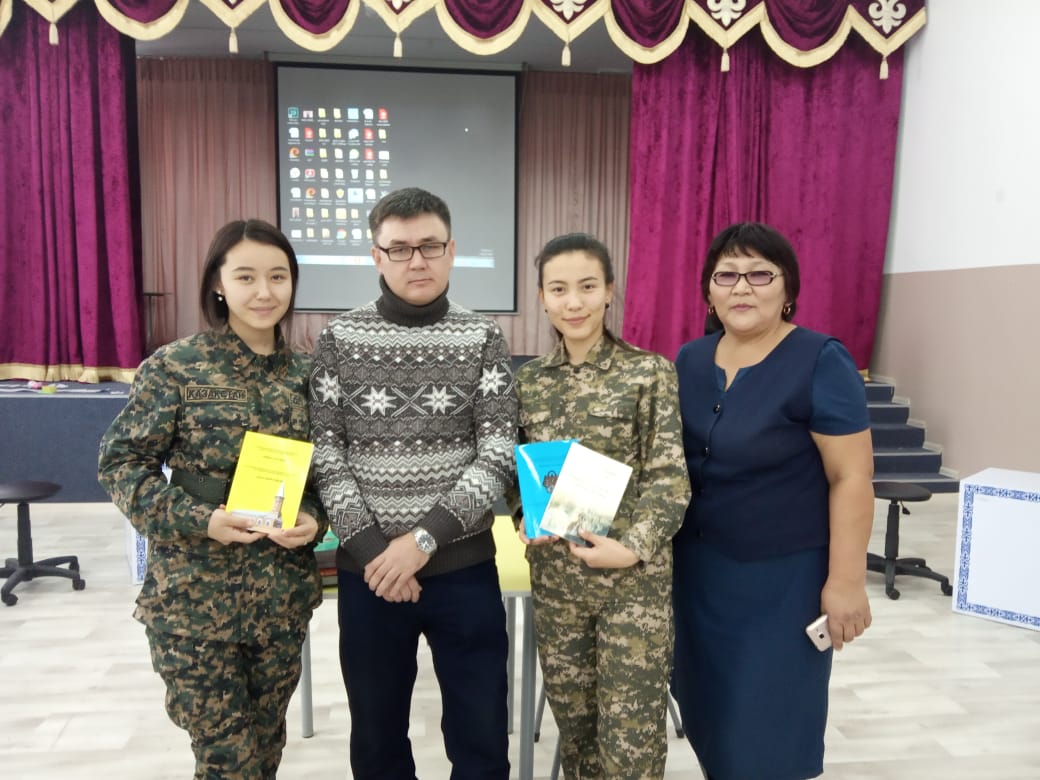 Актюбинская область, Мартукский районучитель русского языка и литературы Мартукской средней школы №4 Загадочная и величественная цивилизацияУРОК: Русский язык и литератураУРОК: Русский язык и литератураУРОК: Русский язык и литератураМартукская ОСШ№4Мартукская ОСШ№4Мартукская ОСШ№4Класс: 6 Класс: 6 Класс: 6 Количество присутствующих:Отсутствующих:Отсутствующих:Тема урокаТема урокаРаздел: «Древние и современные цивилизации» Загадочная и величественная цивилизацияРаздел: «Древние и современные цивилизации» Загадочная и величественная цивилизацияРаздел: «Древние и современные цивилизации» Загадочная и величественная цивилизацияРаздел: «Древние и современные цивилизации» Загадочная и величественная цивилизацияЦели обучения, которые достигаются на данном уроке Цели обучения, которые достигаются на данном уроке Г2.6.2.2.1 – пересказывать подробно, выборочно содержание текстаЧ1.  6.3.1.1 - понимать основную  информацию, определяя тему, цель или назначение текста Г2.6.2.2.1 – пересказывать подробно, выборочно содержание текстаЧ1.  6.3.1.1 - понимать основную  информацию, определяя тему, цель или назначение текста Г2.6.2.2.1 – пересказывать подробно, выборочно содержание текстаЧ1.  6.3.1.1 - понимать основную  информацию, определяя тему, цель или назначение текста Г2.6.2.2.1 – пересказывать подробно, выборочно содержание текстаЧ1.  6.3.1.1 - понимать основную  информацию, определяя тему, цель или назначение текста Критерии оцениванияКритерии оценивания-пересказывает выборочно содержание текста-определяет тему, цель и назначение текста-пересказывает выборочно содержание текста-определяет тему, цель и назначение текста-пересказывает выборочно содержание текста-определяет тему, цель и назначение текста-пересказывает выборочно содержание текста-определяет тему, цель и назначение текстаЯзыковые целиЯзыковые целиКлючевые слова и фразы: История, цивилизация, астрономические знания, календарь майяКлючевые слова и фразы: История, цивилизация, астрономические знания, календарь майяКлючевые слова и фразы: История, цивилизация, астрономические знания, календарь майяКлючевые слова и фразы: История, цивилизация, астрономические знания, календарь майяЯзыковые целиЯзыковые целиПолезные фразы для диалога/письма:Я считаю…, мне кажется…, для того чтобы…,Полезные фразы для диалога/письма:Я считаю…, мне кажется…, для того чтобы…,Полезные фразы для диалога/письма:Я считаю…, мне кажется…, для того чтобы…,Полезные фразы для диалога/письма:Я считаю…, мне кажется…, для того чтобы…,Воспитание ценностейВоспитание ценностейПрививать  учащимся   идеи  "Мәңгілік  Ел".В ходе урока прививается принцип: общность истории, культуры и языка. Прививать  учащимся   идеи  "Мәңгілік  Ел".В ходе урока прививается принцип: общность истории, культуры и языка. Прививать  учащимся   идеи  "Мәңгілік  Ел".В ходе урока прививается принцип: общность истории, культуры и языка. Прививать  учащимся   идеи  "Мәңгілік  Ел".В ходе урока прививается принцип: общность истории, культуры и языка. Вопросы для обсужденияВопросы для обсужденияКакую цивилизацию называют загадочной и величественной?Какую цивилизацию называют загадочной и величественной?Какую цивилизацию называют загадочной и величественной?Какую цивилизацию называют загадочной и величественной?Предыдующие знанияПредыдующие знанияУмеют работать с текстом,  выявлять и озвучивать тему и основную мысль текста. Умеют работать с текстом,  выявлять и озвучивать тему и основную мысль текста. Умеют работать с текстом,  выявлять и озвучивать тему и основную мысль текста. Умеют работать с текстом,  выявлять и озвучивать тему и основную мысль текста. Ход урокаХод урокаХод урокаХод урокаХод урокаХод урокаЗапланированные этапы урокаВиды запланированных упражнений на урокеВиды запланированных упражнений на урокеВиды запланированных упражнений на урокеВиды запланированных упражнений на урокеРесурсыНачало урокаI.Организационный момент. Создание коллаборативной среды Стратегия «Корзина пожеланий».Деление на группы. Стратегия «Цветные стикеры»- объяснить, почему так поделились на группы?ІІ проверка д/з. КроссвордІІІ. Актуализация знанийСложите  буквы  в выделенных квадратиках. По полученному слову вы сможете определить тему нашего урока. Определение темы урокаФО  Самооценивание по «оценочному листу».I.Организационный момент. Создание коллаборативной среды Стратегия «Корзина пожеланий».Деление на группы. Стратегия «Цветные стикеры»- объяснить, почему так поделились на группы?ІІ проверка д/з. КроссвордІІІ. Актуализация знанийСложите  буквы  в выделенных квадратиках. По полученному слову вы сможете определить тему нашего урока. Определение темы урокаФО  Самооценивание по «оценочному листу».I.Организационный момент. Создание коллаборативной среды Стратегия «Корзина пожеланий».Деление на группы. Стратегия «Цветные стикеры»- объяснить, почему так поделились на группы?ІІ проверка д/з. КроссвордІІІ. Актуализация знанийСложите  буквы  в выделенных квадратиках. По полученному слову вы сможете определить тему нашего урока. Определение темы урокаФО  Самооценивание по «оценочному листу».I.Организационный момент. Создание коллаборативной среды Стратегия «Корзина пожеланий».Деление на группы. Стратегия «Цветные стикеры»- объяснить, почему так поделились на группы?ІІ проверка д/з. КроссвордІІІ. Актуализация знанийСложите  буквы  в выделенных квадратиках. По полученному слову вы сможете определить тему нашего урока. Определение темы урокаФО  Самооценивание по «оценочному листу».Раздаточный материал: цветные стикеры.Середина урокаІІІ. Изучение новогоГ Задание 2 Прочитайте лингвистический текст. Составьте к полученной информации опорную схему. Заполнение и защита постера по теме «Союзы»Критерии оценивания:1. Развернутый ответ2. Приводит примеры3. Подача материалаФО  «Словесное оценивание»Упр.4 устно ставим вопросы к тому предложению, которое присоединяется с  помощью союза.Упр.5 Из данных простых предложений составляем сложные, используя подходящие союзы: потому что, что, так как, еслиФО  «Проверка по эталону»Ч1 Работа с текстом к упр 6Чтение по «цепочке», словарная работаОтветьте на вопрос: Какую цивилизацию называют загадочной и величественной? Выборочно перескажите текст.Работа в группах1 группа: определите тему текста2 группа: укажите цель и назначение текстаФО «Взаимооценивание»И Задание (на листочках) Стратегия «Верные – неверные утверждения»ФО «Проверка по эталону» ІІІ. Изучение новогоГ Задание 2 Прочитайте лингвистический текст. Составьте к полученной информации опорную схему. Заполнение и защита постера по теме «Союзы»Критерии оценивания:1. Развернутый ответ2. Приводит примеры3. Подача материалаФО  «Словесное оценивание»Упр.4 устно ставим вопросы к тому предложению, которое присоединяется с  помощью союза.Упр.5 Из данных простых предложений составляем сложные, используя подходящие союзы: потому что, что, так как, еслиФО  «Проверка по эталону»Ч1 Работа с текстом к упр 6Чтение по «цепочке», словарная работаОтветьте на вопрос: Какую цивилизацию называют загадочной и величественной? Выборочно перескажите текст.Работа в группах1 группа: определите тему текста2 группа: укажите цель и назначение текстаФО «Взаимооценивание»И Задание (на листочках) Стратегия «Верные – неверные утверждения»ФО «Проверка по эталону» ІІІ. Изучение новогоГ Задание 2 Прочитайте лингвистический текст. Составьте к полученной информации опорную схему. Заполнение и защита постера по теме «Союзы»Критерии оценивания:1. Развернутый ответ2. Приводит примеры3. Подача материалаФО  «Словесное оценивание»Упр.4 устно ставим вопросы к тому предложению, которое присоединяется с  помощью союза.Упр.5 Из данных простых предложений составляем сложные, используя подходящие союзы: потому что, что, так как, еслиФО  «Проверка по эталону»Ч1 Работа с текстом к упр 6Чтение по «цепочке», словарная работаОтветьте на вопрос: Какую цивилизацию называют загадочной и величественной? Выборочно перескажите текст.Работа в группах1 группа: определите тему текста2 группа: укажите цель и назначение текстаФО «Взаимооценивание»И Задание (на листочках) Стратегия «Верные – неверные утверждения»ФО «Проверка по эталону» ІІІ. Изучение новогоГ Задание 2 Прочитайте лингвистический текст. Составьте к полученной информации опорную схему. Заполнение и защита постера по теме «Союзы»Критерии оценивания:1. Развернутый ответ2. Приводит примеры3. Подача материалаФО  «Словесное оценивание»Упр.4 устно ставим вопросы к тому предложению, которое присоединяется с  помощью союза.Упр.5 Из данных простых предложений составляем сложные, используя подходящие союзы: потому что, что, так как, еслиФО  «Проверка по эталону»Ч1 Работа с текстом к упр 6Чтение по «цепочке», словарная работаОтветьте на вопрос: Какую цивилизацию называют загадочной и величественной? Выборочно перескажите текст.Работа в группах1 группа: определите тему текста2 группа: укажите цель и назначение текстаФО «Взаимооценивание»И Задание (на листочках) Стратегия «Верные – неверные утверждения»ФО «Проверка по эталону» постерДифференциация ОцениваниеОцениваниеОцениваниеОцениваниеОхрана  здоровья,  межпред-метные  связиВнешняя дифференциация:во время парной работы у «слабых» есть возможность получить помощь от «сильных». На уроке планирую проверять уровень усвоения материала учащимися через методы формативного оценивания: На уроке применяются методы активного обучения, совместного обучения, иллюстративный метод, метод беседы. Межпредметная связь осуществляется с с казахской литературой.На уроке планирую проверять уровень усвоения материала учащимися через методы формативного оценивания: На уроке применяются методы активного обучения, совместного обучения, иллюстративный метод, метод беседы. Межпредметная связь осуществляется с с казахской литературой.На уроке планирую проверять уровень усвоения материала учащимися через методы формативного оценивания: На уроке применяются методы активного обучения, совместного обучения, иллюстративный метод, метод беседы. Межпредметная связь осуществляется с с казахской литературой.На уроке планирую проверять уровень усвоения материала учащимися через методы формативного оценивания: На уроке применяются методы активного обучения, совместного обучения, иллюстративный метод, метод беседы. Межпредметная связь осуществляется с с казахской литературой.Активные методы и стратегии оцениванияРефлексия  по  урокуРефлексия  по уроку: Цели урока и учебные цели были реально построены. Задания направлены на введение учащихся в тему урока, на умение определять тему, цель и назначение текста.Рефлексия  по уроку: Цели урока и учебные цели были реально построены. Задания направлены на введение учащихся в тему урока, на умение определять тему, цель и назначение текста.Рефлексия  по уроку: Цели урока и учебные цели были реально построены. Задания направлены на введение учащихся в тему урока, на умение определять тему, цель и назначение текста.Рефлексия  по уроку: Цели урока и учебные цели были реально построены. Задания направлены на введение учащихся в тему урока, на умение определять тему, цель и назначение текста.